   BREVET AUDAX 25 KM                  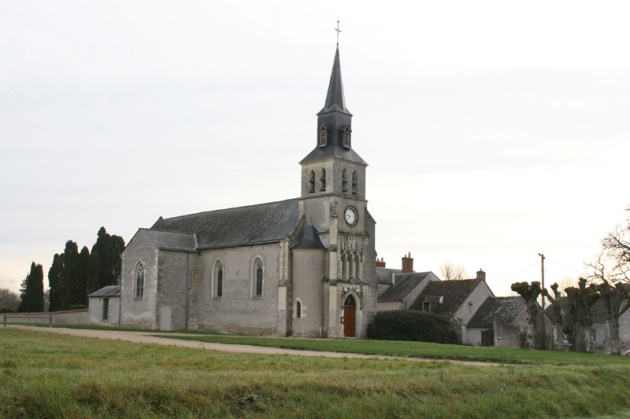 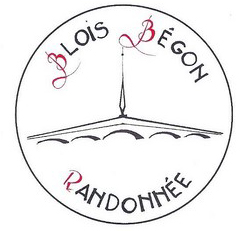 Dimanche 1er novembre        2020                                          Seur (41)Départ : 7h30 MairieArrivée : 12h même endroitDeux ravitos : Valaire et Lieu dit : L'Artouillat (près Ouchamps)Engagement : 5 eurosRenseignements : Jacques Lannoy mail :  jacqueslannoy@wanadoo.fr                                                                        tél : 06 85 03 99 67Masque obligatoire( pas pendant la marche ), du gel sera disponible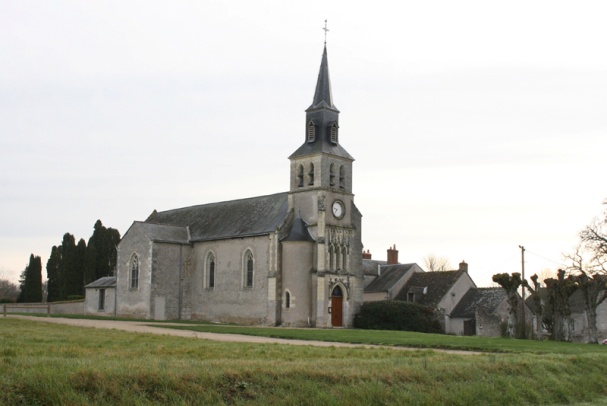    BREVET AUDAX 25 KM                  Dimanche 1er novembre        2020                                          Seur (41)Départ : 7h30 MairieArrivée : 12h même endroitDeux ravitos : Valaire et Lieu dit : L'Artouillat (près Ouchamps)Engagement : 5 eurosRenseignements : Jacques Lannoy mail :  jacqueslannoy@wanadoo.fr                                                                        tél : 06 85 03 99 67Masque obligatoire( pas pendant la marche ),  du gel sera disponible